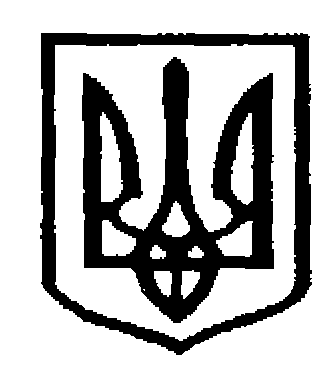 У К Р А Ї Н АЧернівецька міська радаУ П Р А В Л I Н Н Я   О С В I Т Ивул. Героїв Майдану, 176, м.Чернівці, 58029 тел./факс (0372) 3-30-87,  E-mail: osvita@gmail.com. Код ЄДРПОУ №02147345НАКАЗ29.03.2018                                                                                               №146Про підсумки проведення конкурсу на кращий розпис традиційної писанки  серед учнів закладів загальної середньої, позашкільної освіти міста в рамках міського етапу обласного фестивалю-конкурсу «Розквітай, писанко!»На виконання наказу Департаменту освіти і науки обласної державної адміністрації від 02.03.2018 №92 «Про проведення у 2018 році фестивалю-конкурсу «Розквітай, писанко!», наказу управління освіти Чернівецької міської ради від 19.03.2018 №126 «Про організацію та проведення конкурсу на кращий розпис традиційної писанки  серед учасників закладів загальної середньої, позашкільної освіти  міста в рамках міського етапу обласного фестивалю-конкурсу «Розквітай, писанко!» та з метою відродження, збереження українських народних традицій щодо виготовлення писанок виявлення і підтримки талановитої та обдарованої учнівської молоді 27 березня 2018 року проведено конкурс на кращий розпис традиційної писанки.У конкурсі взяли участь  31 учень із 12 закладів загальної середньої освіти (Чернівецької гімназії №2, Чернівецької гімназії №3, Чернівецької гімназії №5, Чернівецької гімназії №6, Чернівецької ЗОШ №2, Чернівецької ЗОШ №3, Чернівецької ЗОШ №14, Чернівецької ЗОШ №37, Чернівецької ЗОШ №39, Чернівецької ЗОШ №40, Чернівецького НВК «Берегиня», Чернівецького НВК «Любисток») та вихованці БТДЮ, які представили 31  писанку на великодню тематику.Всі роботи виконані на високому рівні і характеризуються майстерністю володіння технікою розпису.Усі учасники проявили творчий підхід, уміння створювати особливий художньо-естетичний образ, оригінальність композиції, розмаїття і вишуканість писанок.Виходячи з вищезазначеного та враховуючи висновки журі,Н А К А З У Ю:1. Затвердити список переможців конкурсу (додається).2. Нагородити дипломами управління освіти Чернівецької міської ради переможців конкурсу: 2.1. Гран-прі:            Дружиніну Діану, ученицю 7 класу Чернівецької ЗОШ №2    (керівник: Бойко С.М.);2.2. Дипломом І ступеня:Попович Ангеліну, ученицю 7 класу Чернівецької ЗОШ №2 (керівник: Бойко С.М.);Катан Любов, ученицю 8 класу Чернівецької ЗОШ №39       (керівник: Демкович Н.І.);Рязанцеву Аліну, ученицю 8 класу Чернівецької ЗОШ №40   (керівник: Верега О.Д.)2.3. Дипломом ІІ ступеня:Капустяк Анастасію, ученицю 8 класу Чернівецького НВК «Берегиня» (керівник: Харитон М.В.);Гапляка Данила, учня 8 класу Чернівецької ЗОШ №3           (керівник: Дорош П.А.);Калинюк Діану, ученицю 7 класу Чернівецької ЗОШ №40  (керівник: Верега О.Д.);Волощук Марію, ученицю 8 класу Чернівецької гімназії №5 (керівник: Головачук О.Й.);Загару Наталію, ученицю 8 класу Чернівецької ЗОШ №14  (керівник: Голомисова Н.І.).2.4. Дипломом ІІІ ступеня:Гавраду Дарину, ученицю 8 класу Чернівецької гімназії №5 (керівник: Головачук О.Й.);Русин Лізу, ученицю 8 класу Чернівецької гімназії №5        (керівник: Головачук О.Й.);Патраш Катеріну, ученицю 10 класу Чернівецької гімназії №6 (керівник: Павел С.П.);Главіцьку Дарину, ученицю 7 класу Чернівецької гімназії №3    (керівник: Архілюк Л.І.);Деделюка Владислава, учня 8 класу Чернівецької ЗОШ №14      (керівник: Голомисова Н.І.);Верегу Наталю, ученицю 7 класу Чернівецької ЗОШ №40           (керівник: Верега О.Д.);Колібу Олександра, учня 7 класу Чернівецької ЗОШ №40           (керівник: Верега О.Д.);Веренько Анастасію, ученицю 10 класу Чернівецької ЗОШ №40 (керівник: Верега О.Д.);Борденюк Аліна, вихованку гуртка Чернівецького будинку творчості дітей та юнацтва(керівник: Воронюк Г.Ш.)2. Методисту ММЦ закладів освіти управління освіти Чернівецької міської ради Білоусу С.В.:2.1. Забезпечити участь переможця міського етапу конкурсу в обласному конкурсі на кращий розпис традиційної писанки  серед учасників на фестивалі-конкурсі «Розквітай, писанко!», який відбудеться 12 квітня 2018 року з 9.30 до 11.00 на базі ЧОЦЕВ «Юність Буковини».3. Контроль за виконанням наказу покласти на заступника начальника, начальника відділу загальної середньої освіти управління освіти міської ради Кузьміну О.Л., завідувача міським методичним центром Герасим Н.П..Начальник управління освітиЧернівецької міської ради                                                         С.В. МартинюкОзнайомлені:заступник начальника, начальниквідділу загальної середньої освіти управління освіти Чернівецької міської ради                      О.Л. Кузьміназавідувач  міським методичним центром закладів освіти управління освіти Чернівецької міської ради                                                         Н.П. ГерасимВиконавець:Методист ММЦ                                                                           С.В. Білоус